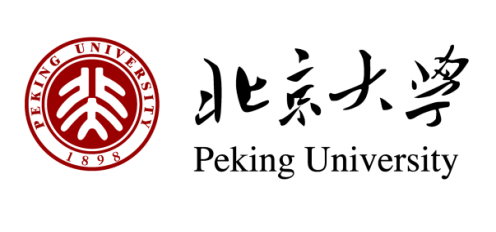 金融创新与商业模式CEO实战班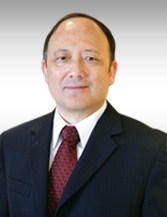 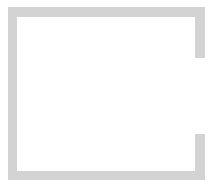  领导寄语	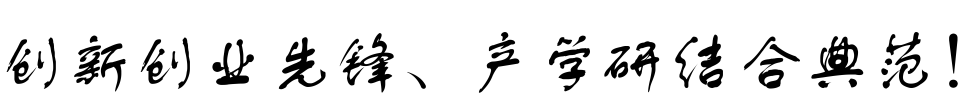 【前   言】中国经济从高速增长进入到常态增长阶段，随着经济结构调整与金融改革的推进，中国的企业越来越关注如何在新常态下把握金融与实业投资中的市场机遇，掌控投资风险，从而更好的进行财富管理的问题。北京大学基于前沿深入的专业研究，特别开设金融系列课程，由资深教授、金融界专家与大型企业高管合作授课，采用商业模式与金融核心理论、经典案例、经济金融时事相结合的方式，聚焦国际经济与金融、投资与并购、私募股权投融资、商业模式设计、证券与基金，以及财富管理等核心主题，帮助企业高层管理者及对投融资感兴趣的人士树立金融新思维，把握金融新动态，剖析商业模式新实践。  金融创新与商业模式CEO实战班  中国金融创新与商业模式智慧整合者，传播者。经过近5000名CEO全程验证，100多位专家、学者、教授精英千锤百炼的高端课程。催生3000多个项目创意实施，激发5000亿产业资本聚涌的梦想舞台。 我们是：中国金融创新与商业模式总裁课程的研发者、创新者；中国金融创新与商业模式教育培训产业的开拓者、领导者。               【项目特色】高端  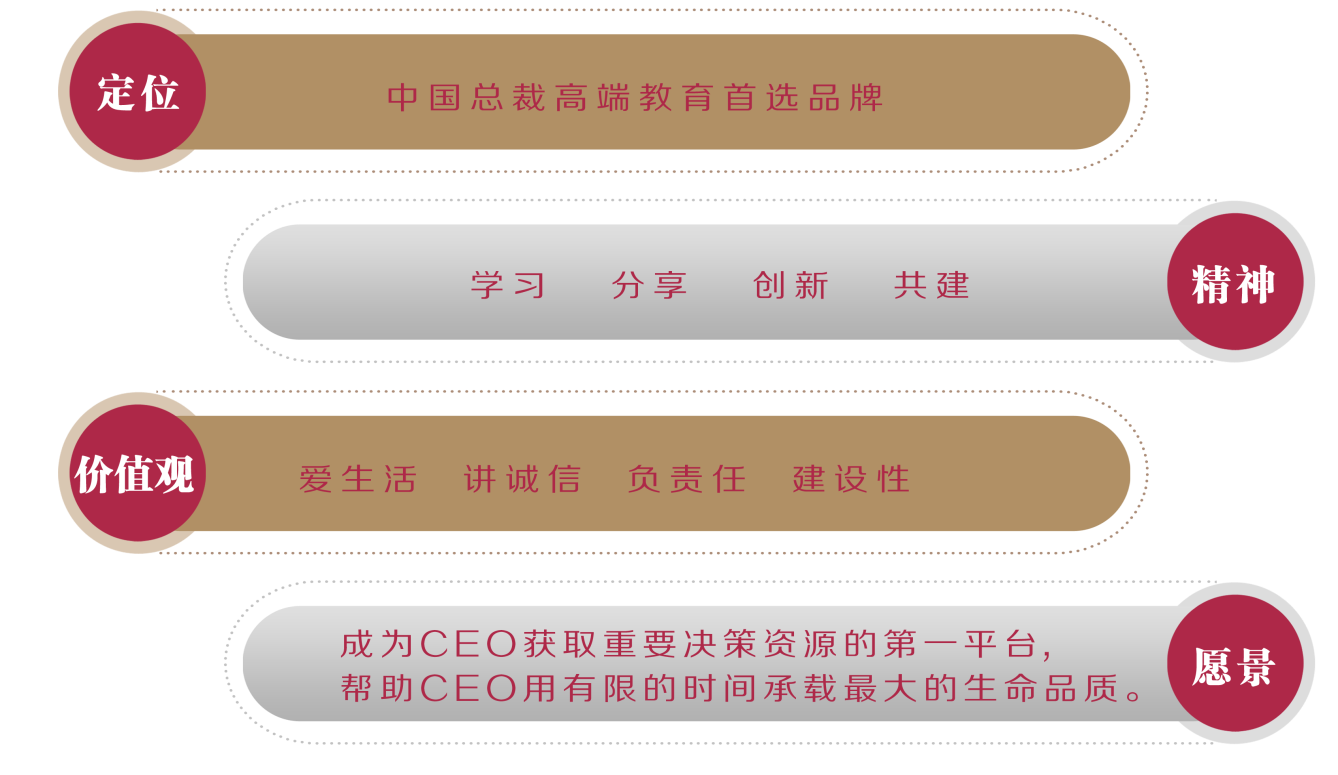 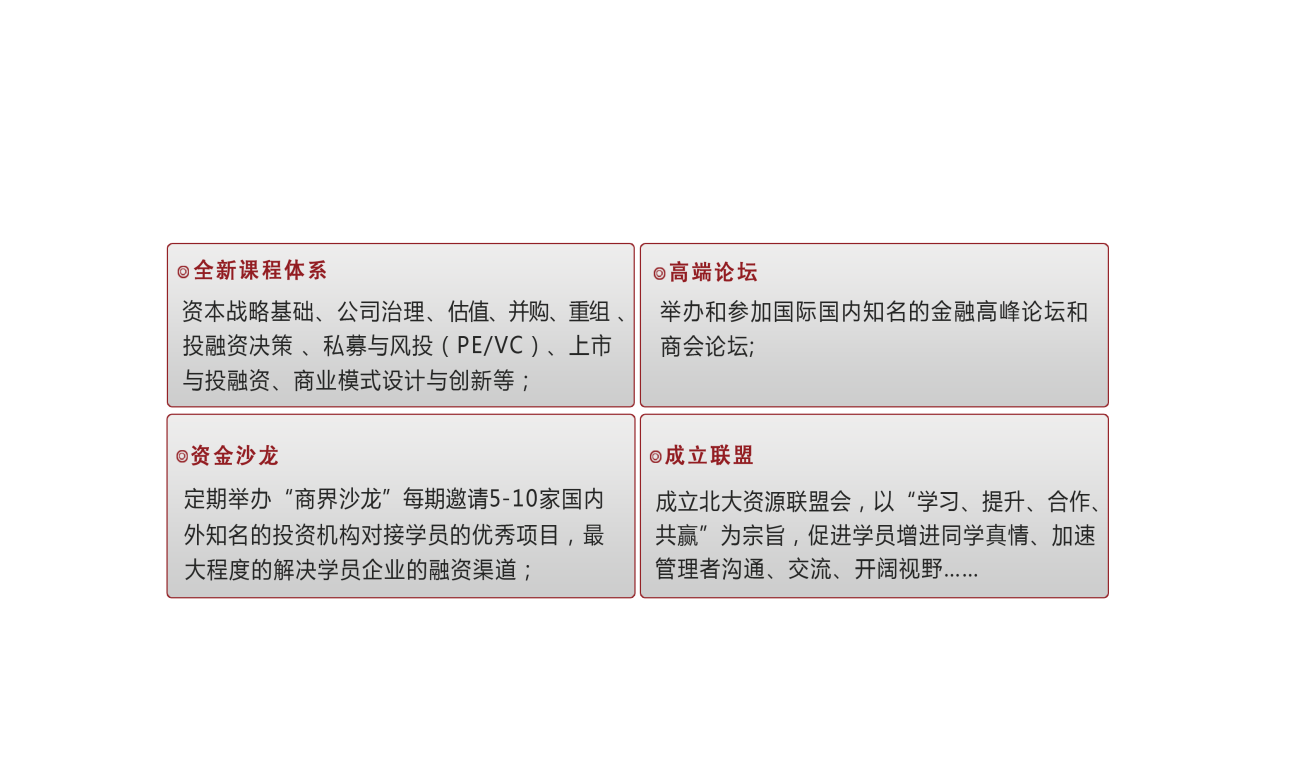 落地北大资源孵化器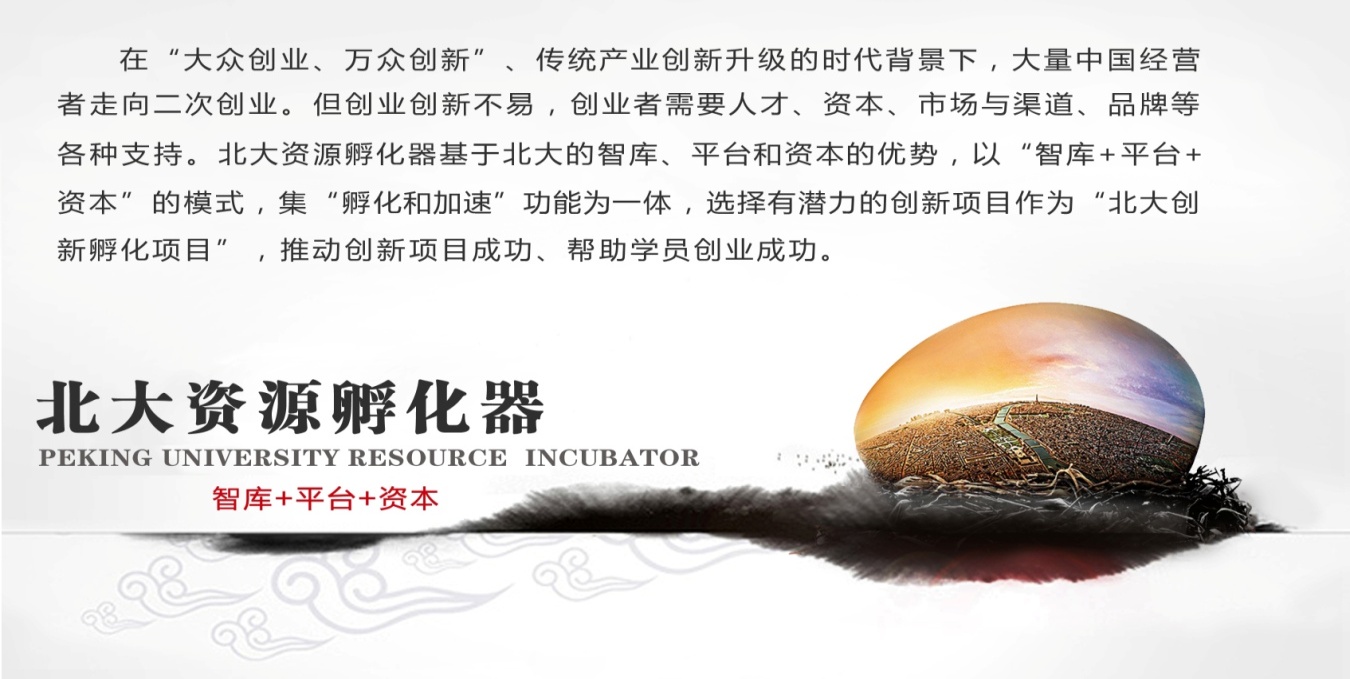 【历届北大CEO经济论坛嘉宾】【招生对象】企业CEO、总经理等企业中高层管理者；各类从事金融、股权投资或投资管理的专业人士和控股公司/集团公司中高层管理人员等。【报名流程】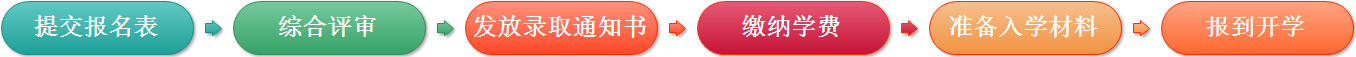 【学习安排】学制一年，每月集中授课3天（五、六、日）。【学习费用】RMB 78000元/人，学员学习期间的食宿费及交通费自理。【增值服务】1.免费获得资源同学会企业电商平台推广；
2.免费获得五千CEO人脉资源平台及同学会组织项目路演活动；
3.免费参加标杆企业考察学习（万科、京东、阿里巴巴、联想、蒙牛、小米、特斯拉、思科、摩根斯坦利、洛克菲勒、纽交所等）；
4.免费获得价值7.8万元‘北大总裁班’学习、考察、游学等活动；
5.免费获得价值十万元私董会，并跟随‘私募基金’学习三年股权投资、定向增发、并购基金、产融集合等实战经验。【课程安排】【部分师资】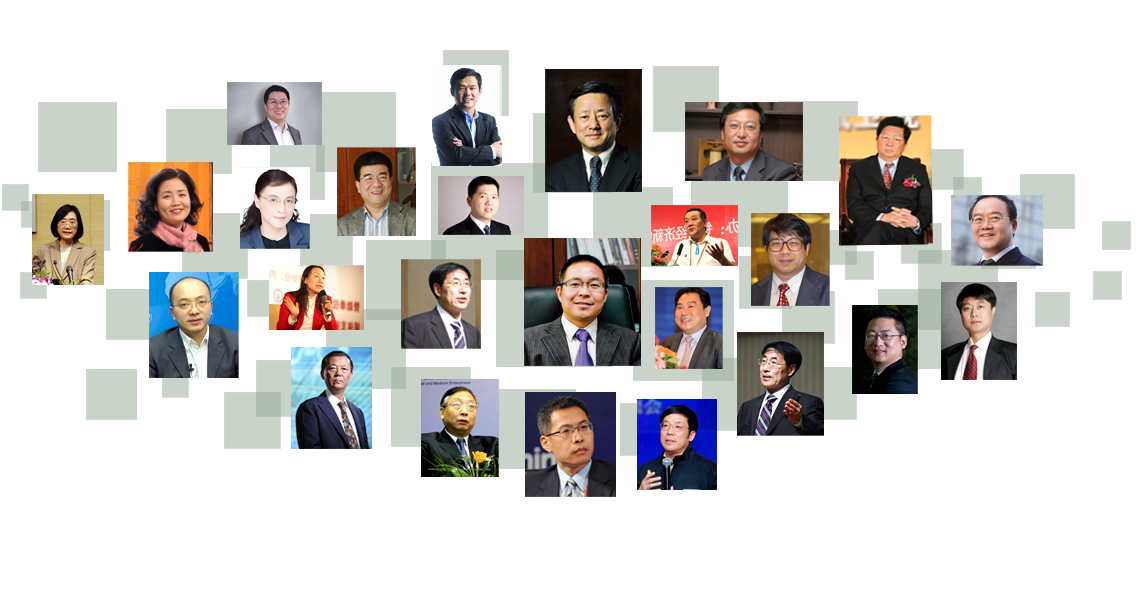 【学员感言】“我自己也有一个深切的感受，单纯的靠经验和靠自学是不够的，北大有一个非常优秀的老师队伍，到北大来，让老师带着我们很好地梳理一下，我们行业的相关知识，对我们下一步非常有好处， 另外也能够让我们静下心来，为过去的工作做一个总结。”张  杰北京东方通科技股份有限公司  董事“金融创新与商业模式CEO实战班的学习不仅系统提升了我对金融的理解，而且有群很好的同学极大地拓宽了我的视野，开阔了眼界。课程的安排也非常合理，使得我们得以从繁冗的日常经营工作中抽身出来，进行阶段性思考和理论升华，这对于工作在一线的企业家非常必要。”潘  橙山水控股集团  总裁  “金融创新与商业模式CEO实战班不仅提供了一个全方位、高层次学习国际金融市场和金融业务的平台，也提供了一个开拓商机、结交国内外金融及产业界朋友、拓展人生视野的良机。”杨全福海南易建科技股份有限公司  总裁“不了解金融创新与商业模式CEO实战班学习的重要性，是可以理解的。当你了解了，不去北大学习，那会是终生的遗憾。”刘洁茹武汉方元环境科技股份有限公司  董事【部分学员企业】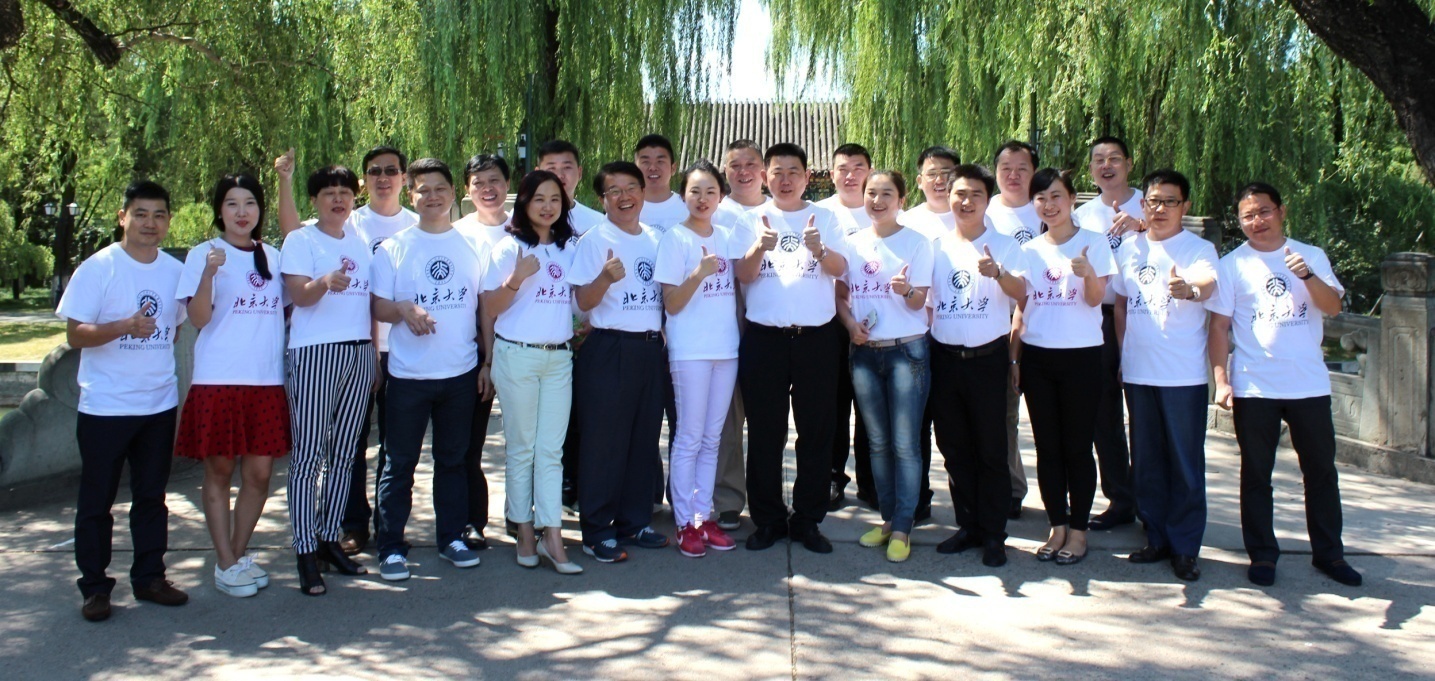 【招生办公室】联 系 人：马宁老师联系电话：010-62996527   13910255857传    真：010-62998776学员报名表                                                               本人签字                “全球金融危机下中国经济的机遇与挑战”——北京大学CEO经济论坛（2008）“全球金融危机下中国经济的机遇与挑战”——北京大学CEO经济论坛（2008）“全球金融危机下中国经济的机遇与挑战”——北京大学CEO经济论坛（2008）“全球金融危机下中国经济的机遇与挑战”——北京大学CEO经济论坛（2008）成思危 原全国人大常委会 副委员长  龙永图博鳌亚洲论坛原秘书长易  纲中国人民银行副 行长樊  纲国民经济研究所 所长许小年 中欧国际工商管理学院 教授肖  耿清华—布鲁金斯中心 主任黄益平花旗银行亚太区首席 经济学家汤  敏 中国发展研究基金会 副秘书长“通往经济复苏之路”——北京大学CEO经济论坛（2009）“通往经济复苏之路”——北京大学CEO经济论坛（2009）“通往经济复苏之路”——北京大学CEO经济论坛（2009）“通往经济复苏之路”——北京大学CEO经济论坛（2009）李  扬中国社会科学院 院长谢  平中央汇金投资有限责任公司 总经理樊  纲 国民经济研究所 所长曹远征中银国际控股有限公司首席 经济学家巴曙松国务院发展研究中心金融研究所副所长沈明高花旗银行大中华区首席 经济学家“开放条件下中国宏观经济的内外平衡”——北京大学CEO经济论坛（2010）“开放条件下中国宏观经济的内外平衡”——北京大学CEO经济论坛（2010）“开放条件下中国宏观经济的内外平衡”——北京大学CEO经济论坛（2010）“开放条件下中国宏观经济的内外平衡”——北京大学CEO经济论坛（2010）龙永图博鳌亚洲论坛原秘书长沈联涛银监会首席顾问余永定中国世界经济学会 会长樊  纲国民经济研究所 所长连  平交通银行首席经济学家“世界经济波动中的中国金融：改革与发展” ——北京大学CEO经济论坛（2011）“世界经济波动中的中国金融：改革与发展” ——北京大学CEO经济论坛（2011）“世界经济波动中的中国金融：改革与发展” ——北京大学CEO经济论坛（2011）“世界经济波动中的中国金融：改革与发展” ——北京大学CEO经济论坛（2011）吴晓灵全国人大常委会财经委 副主任委员樊  纲国民经济研究所 所长龚方雄摩根大通中国区董事 总经理张燕生国家发改委对外经济研究所 所长“转型中的中国经济与金融”---北京大学CEO经济论坛（2012）“转型中的中国经济与金融”---北京大学CEO经济论坛（2012）“转型中的中国经济与金融”---北京大学CEO经济论坛（2012）“转型中的中国经济与金融”---北京大学CEO经济论坛（2012）海  闻北京大学原副校长姚景源原国家统计局总经济师 新闻发言人余  斌国务院发展研究中心宏观经济研究部长方星海上海市金融服务办公室 主任王建业中国进出口银行行长顾问黄海洲中金公司首席策略师“改革与开放”北京大学CEO经济论坛（2013）“改革与开放”北京大学CEO经济论坛（2013）“改革与开放”北京大学CEO经济论坛（2013）“改革与开放”北京大学CEO经济论坛（2013）厉以宁北京大学光华管理学院 名誉院长贾  康财政部财政科学研究所 所长海  闻北京大学原副校长祁  斌中国证监会研究中心 主任霍学文北京市金融工作局 党组书记黄益平花旗银行亚太区首席 经济学家刘晓光北京首创集团 董事长屈宏斌汇丰银行首席经济学家“中国房地产的新格局”北京大学房地产经济论坛（2014）“中国房地产的新格局”北京大学房地产经济论坛（2014）“中国房地产的新格局”北京大学房地产经济论坛（2014）“中国房地产的新格局”北京大学房地产经济论坛（2014）韩秀云清华大学中国经济研究中心 研究员谢家瑾中国住宅与城乡建设部原房地产司 司长顾云昌中国房地产及住宅研究会 副会长冯  科北大经济研究所 副所长董  藩北京师范大学房地产研究中心 主任“白银时代的变革与创新”北京大学CEO经济论坛（2015）“白银时代的变革与创新”北京大学CEO经济论坛（2015）“白银时代的变革与创新”北京大学CEO经济论坛（2015）“白银时代的变革与创新”北京大学CEO经济论坛（2015）韩秀云清华大学中国经济研究中心 研究员 姚景源原国家统计局总经济师 新闻发言人孟晓苏中房集团 理事长叶剑平国土资源部科学技术委员会 委员祁  斌中国证监会研究中心 主任一、资本战略基础篇一、资本战略基础篇第一模块：宏观经济第二模块：金融基础课程1. 宏观经济与政策解读2. 中国经济结构与产业结构调整3. 国际金融体系的新趋势4. 区域经济主体与新型城镇化5. 人民币国际化路线图及对企业的机遇与挑战1. 货币银行学2. 投资银行与资产证券化3. 国际金融学4. 公司价值评估与管理5. 金融衍生产品的发展趋势第三模块：资本市场现状第四模块：财务战略性管理1. 中国及国外资本市场发展历程2. 中国资本市场中机遇和挑战3. 中国资本市场改革4. 中国与国际资本市场差异化5. 中国资本市场中企业生存法则1. 财务分析与资本预算2. 企业财务运作体系3. 企业资金运作4. 集团财务管控5. 内部控制与风险管理二、公司治理篇    二、公司治理篇    第一模块：公司治理结构第二模块：股权设计1. 企业治理原则和核心问题2. 治理结构类型及演变3. 治理结构效率要素分析4. 企业治理的基本手段1. 公司治理结构与股权结构设计2. 企业治理结构与资本结构的双重优化3. 投资、融资理论与实务4. 资本运营战略下的股权激励                            第三模块：董事会的定位、构建和运作模式第四模块：构建高效的董事会运行机制1. 董事的酬金与绩效2. 董事会与管理层战略如何一致        3. 独立董事与监事会的定位、构建和运作模式4. 董事会的建立、董事会成员的选拔及评价      1. 激励机制与经理人报酬2. 长期激励性报酬实践与案例3. 公司治理结构安排与机制设计4. 期权的应用开发与股权激励三、估值、并购、重组篇三、估值、并购、重组篇第一模块：公司估值第二模块：并购重组的策略1. 现代公司估值详述2. 相对估值方法3. 公司财务预测与估值模型4. 不同行业估值方法的选择5. 估值方法的拓展应用1. 企业并购重组的方案设计及创新2. 公司重组与资产置换3. 并购重组的反收购策略4. 中国企业的海外并购5. 国际并购与整合第三模块：并购重组需要关注的问题及解决方案第四模块：并购重组面临的问题及解决方案1. 不同类型股东并购重组的动机和行为2. 公司并购重组交易结构3. 公司并购重组支付方式4. 公司并购融资手段5. 公司并购重组估值方法和定价6. 公司并购目标的选择1. 并购重组面临的新环境概述2. 国有股东行为及监管3. 外资并购法规空白、反垄断和同业竞争监管4. 民营企业在并购重组的中公平市场地位保护5. 反收购的监管四、投融资决策篇四、投融资决策篇第一模块：投资决策第二模块：融资决策1. 投资分析中的最新思想与发展2. 投资选择方法3. 投资项目现金流估算4. 投资战略与投资回报分析5. 投资决策流程管理6. 投资分析与风险管理1. 融资环境分析（内部、外部）2. 融资成功的原则和控制环节3. 融资效果评估4. 融资渠道与方法5. 融资中难点问题的解决方案及风险控制6. 国内外融资案例第三模块：投资基金第四模块：内部融资1. 对冲基金特征、运作及管理2. 国外基金的投资策略3. 基金产品的选择与投资4. 投资目标与投资政策的选择1. 留存盈余与应收账款融资2. 票据贴现融资3. 资产典当融资4. 商业信用融资第五模块：债券投资第六模块：股权融资1. 企业债与可转债定价与发行2. 债券的估值、投资管理3. 收益曲线分析与利率风险4. 债券产品选择与组合,收益率的计算1. 股权出让融资2. 产权交易融资3. 杠杆收构融资4. 引进风险投资第七模块：股票、基金投资第八模块：债权融资1. 股票市场发展环境分析2. 股票市场投资策略3. 基金业的市场化道路4. 利用股票、外汇、期货市场规避企业风险5. 证券投资基金与创投基金1. 国际与国内银行贷款融资2. 发行债券融资3. 金融租赁融资4. 民间借贷融资与信用担保融资第九模块：期货与股指期货投资第十模块：国际融资渠道1. 金融衍生品市场2. 沪深300股指期货特征分析 3. 股票指数期货投资策略4. 期权交易策略及操作5. 期权价格的决定因素与定价模型1. 公开资本市场融资2. 全球创业板市场3. 国际投融资案例分析4. 高利润的离岸贸易融资第十一模块：外汇投资第十二模块：国际非商业性融资1. 外汇交易原理2. 国际经济新格局及对外汇市场的影响3. 人民币汇率解析4. 中国外汇体制变迁与外汇市场发展5. 外汇风险管理及外汇交易策略1. 非商业性融资渠道2. 如何获得国际金融机构的资金援助3. 如何获得政府资金支持五、私募与风投（PE/VC）五、私募与风投（PE/VC）第一模块：PE法律与政策解析第二模块：PE的项目选择与投融资操作1. 国内国外相关法律法规2. 相关合同与协议的选择与安排3. 企业设立章程与相关约定4. 股权转让的法律安排5. 会计师事务所的选择与协调6. 知识产权与无形资产的评估1. 投资者与融资模式的选择2. 标的公司寻觅及实地尽职调查3. 企业价值的评估与定价4. 企业融资对资本结构的影响5. 投资效益分析6. 股权融资形式第三模块：PE的组织形式第四模块：PE的融资活动1. 私募股权投资基金的组织形式2. 私募股权基金公司的治理与激励3. 政府在私募股权投资基金发展中的作用4. 私募基金公司的内部风险控制5. 私募股权投资基金项目并购重组策略6. 私募基金公司的财务与税务管理7. 私募股权投资基金案例分析1. 私募股权投资基金的募集程序2. 各种融资方法的成本及使用企业3. 商务计划书的编写4. 影响融资决定的因素5. 融资的实务与流程6. 融资活动中的政策限制7. 如何规避融资过程中的风险第五模块：PE管理模式第六模块：PE投资模式1. 私募股权基金的资源整合2. 企业产权机制调整和公司治理架构3. 企业私募融资后的经营管理调整4. 中介机构在融资中的作用5. 企业治理结构完善与期权激励制度1. 国际股权基金中国基金投资管理模式与案例2. 当前法律环境下人民币股权基金发起与募集3. 目标企业投资流程与管理模式4. 被投企业的成长辅导与再融资5. 产业整合与被投企业的做大做强第七模块：创投私募基金业务操作流程第八模块：风投私募基金1. 企业商业模式诊断2. 企业商业模式评估3. 财务报表分析/财务分析方法4. 财务报表作弊审查与风险规避5. 风险投资的案例与个案6. 本基金概况及特点、组织结构、7. 创投投资流程1. 行业分析与投资决策2. 现代企业的行为金融与投资偏好3. 资产评估与股权定价4. 融资渠道比较分析及选择5. 融资风险及风险防范控制6. 人事安排与权益分配7. 资源整合与激励机制六、上市与投融资篇六、上市与投融资篇第一模块：上市战略的选择与操作第二模块：与上市相关的企业资本运作1. 不同上市地的审批、监管及规则条件2. 上市过程中流程及操作3. 中国 IPO 市场/ IPO辅导实务4. 上市地点、时机与方式优化选择1. 如何做好上市前风险投资的引入2. 上市决策与规划制定3. 确定募资前的股权定价与权益分配4. 如何控制资本筹措的成本第三模块：企业上市与VC、PE退出第四模块：借壳上市1. 如何做好交易买卖和二次卖出2. 如何操作股权投资退出3. PE/VC退出策略4. 股权资产并购与反并购1. 壳的时机及目标公司选择2. 股权及资产置换的优化组合3. 目的公司法务及税务审核4. 借壳上市案例分析第五模块：上市再融资第六模块：境外上市融资1. 上市公司再融资管理办法2. 再融资与资本战略3. 上市公司再融资私募化4. 上市公司再融资过程中的重要审核1. 美国NASDQ香港联交所\新加坡上市规则比较2. 境外上市重点风险防范3. 我国企业境外上市目前遇到的主要问题4. 案例分析七、商业模式设计与创新七、商业模式设计与创新第一模块：商业模式体系建立第二模块：商业模式盈利预测1. 商业模式与行业发展层级2. 商业模式与企业定位3. 商业模式与竞争战略4. 商业模式的评价标准与体系建立1. 商业模式赢利支撑2. 资本市场的商业模式偏好 3. 商业模式的财税保障战略4. 商业模式的盈利评估与分析第三模块：商业模式创新与变革第四模块：商业模式与公司制度1. 商业模式与企业核心竞争力2. 互联网时代背景的下商业模式创新3. 商业模式的优化与实施4. 跟进、独创产品、专业化商业模式5. 不同行业商业模式研究与对比6. 模式变革的内部风险与管控1. 商业模式设计的理念2. 商业模式与企业制度设计3. 构建商业模式下的管理制度要点4. 文化传承与商业模式变革5. 领导者理念与商业模式八、特色选修八、特色选修第一模块：产业整合与新兴产业投融资第二模块：财富管理1. 产业整合的目的及方案2. 整合后的资本配置3. 产业链的构建4. 产业结构的优化与调整5. 高科技、新能源与环保产业投资1. 财富管理新思维2. 理财渠道与方法3. 家族资产管理4. 家族资产信托计划5. 家族资产信托与家族企业治理第三模块：互联网金融创新第三模块：互联网金融创新1.互联网金融P2P  2.互联网金融众筹3.互联网金融第三方支付4.互联网金融数据征信	5.传统金融机构互联网化运营6.传统电商平台的互联网金融开拓7.互联网金融门户模式解析 8.整合消费者的金融新生态王茤祥北大创新研究院 院长北大创新研究院 院长陆满平第一证券有限公司首席经济学家樊  纲著名经济学家著名经济学家张  勇南开国际法法学研究所 所长海  闻北大原副校长北大原副校长贺  强中央财经大学金融学院 教授欧阳良宜欧阳良宜北大汇丰商学院 副教授房西苑北大国情研究中心 研究员魏  炜北大汇丰商学院 副院长北大汇丰商学院 副院长李  磊华夏润石投资总裁兼合伙人冯  科北大经济研究所 副所长北大经济研究所 副所长乔志杰永安信国际 总裁姚景源国家统计局 总经济师国家统计局 总经济师贺正生宁波康强电子股份有限公司 董事孟晓苏中国房地产开发集团 董事长中国房地产开发集团 董事长邓  峰北极光风险投资基金 总经理许  健中国人民银行党校 副校长中国人民银行党校 副校长王  宇雷石投资 CEO周  立清华经济管理学院 教授清华经济管理学院 教授薛  军启迪创投管理有限公司 总经理范  红清华新闻与传播学院 教授清华新闻与传播学院 教授潘福祥诺德基金管理有限公司 总经理韩秀云 清华中国经济研究中心 研究员 清华中国经济研究中心 研究员王红英中国中期研究院  执行院长金占明清华经济管理学院 教授清华经济管理学院 教授戴宛辛清华新闻与传播学院 教授陈晋蓉清华经济管理学院 兼职教授清华经济管理学院 兼职教授庞  红中国人民大学财金学院 书记廖建桥华中科技大学管理学院 副院长华中科技大学管理学院 副院长......所报班级个人资料个人资料个人资料个人资料个人资料个人资料个人资料个人资料个人资料姓    名英文名（如有）英文名（如有）身份证件种类           身份证        港澳台地区身份证         外籍护照           身份证        港澳台地区身份证         外籍护照           身份证        港澳台地区身份证         外籍护照           身份证        港澳台地区身份证         外籍护照           身份证        港澳台地区身份证         外籍护照           身份证        港澳台地区身份证         外籍护照           身份证        港澳台地区身份证         外籍护照           身份证        港澳台地区身份证         外籍护照证件号码性    别国    籍国    籍出生日期    年   月   日    年   月   日出 生 地出 生 地         省/直辖市      市/县         省/直辖市      市/县         省/直辖市      市/县         省/直辖市      市/县籍    贯    省/直辖市     市    省/直辖市     市民    族民    族政治面貌政治面貌办公地址邮    箱邮    箱手    机办公电话办公电话办公传真办公传真工作背景工作背景工作背景工作背景工作背景工作背景工作背景工作背景工作背景全职工作时间全职工作时间        年     月        年     月        年     月担任管理工作时间担任管理工作时间        年    月        年    月目前工作单位名称目前工作单位名称单位网址单位网址现任职务现任职务技术职称技术职称贵单位员工人数贵单位员工人数你管辖下的员工人数你管辖下的员工人数贵单位上年度总资产贵单位上年度总资产（亿）人民币/美元（亿）人民币/美元（亿）人民币/美元（亿）人民币/美元（亿）人民币/美元（亿）人民币/美元（亿）人民币/美元贵单位上年度净资产贵单位上年度净资产（亿）人民币/美元（亿）人民币/美元（亿）人民币/美元（亿）人民币/美元（亿）人民币/美元（亿）人民币/美元（亿）人民币/美元学籍档案材料学籍档案材料学籍档案材料学籍档案材料学籍档案材料学籍档案材料学籍档案材料学籍档案材料学籍档案材料◆ 4张二寸蓝底近照 (电子版)  ◆ 4张二寸蓝底近照 (电子版)  ◆ 4张二寸蓝底近照 (电子版)  ◆ 4张二寸蓝底近照 (电子版)  ◆ 清晰的身份证复印件◆ 清晰的身份证复印件◆ 清晰的身份证复印件◆ 清晰的身份证复印件◆ 清晰的身份证复印件◆ 报名申请表◆ 报名申请表◆ 报名申请表◆ 报名申请表◆ 最高学历 、学位证书复印件◆ 最高学历 、学位证书复印件◆ 最高学历 、学位证书复印件◆ 最高学历 、学位证书复印件◆ 最高学历 、学位证书复印件◆ 两张名片◆ 两张名片◆ 两张名片◆ 两张名片◆ 公司简介、营业执照副本复印件◆ 公司简介、营业执照副本复印件◆ 公司简介、营业执照副本复印件◆ 公司简介、营业执照副本复印件◆ 公司简介、营业执照副本复印件请将申请表发回至：请将申请表发回至：请将申请表发回至：请将申请表发回至：请将申请表发回至：请将申请表发回至：请将申请表发回至：请将申请表发回至：请将申请表发回至：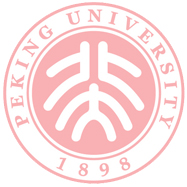 北京大学联系人：马宁老师电  话：010-62996527   13910255857传  真：010-62998776    邮箱：377258083@qq.com本申请表为保密文件，仅供招生委员会使用北京大学联系人：马宁老师电  话：010-62996527   13910255857传  真：010-62998776    邮箱：377258083@qq.com本申请表为保密文件，仅供招生委员会使用北京大学联系人：马宁老师电  话：010-62996527   13910255857传  真：010-62998776    邮箱：377258083@qq.com本申请表为保密文件，仅供招生委员会使用北京大学联系人：马宁老师电  话：010-62996527   13910255857传  真：010-62998776    邮箱：377258083@qq.com本申请表为保密文件，仅供招生委员会使用北京大学联系人：马宁老师电  话：010-62996527   13910255857传  真：010-62998776    邮箱：377258083@qq.com本申请表为保密文件，仅供招生委员会使用北京大学联系人：马宁老师电  话：010-62996527   13910255857传  真：010-62998776    邮箱：377258083@qq.com本申请表为保密文件，仅供招生委员会使用北京大学联系人：马宁老师电  话：010-62996527   13910255857传  真：010-62998776    邮箱：377258083@qq.com本申请表为保密文件，仅供招生委员会使用北京大学联系人：马宁老师电  话：010-62996527   13910255857传  真：010-62998776    邮箱：377258083@qq.com本申请表为保密文件，仅供招生委员会使用北京大学联系人：马宁老师电  话：010-62996527   13910255857传  真：010-62998776    邮箱：377258083@qq.com本申请表为保密文件，仅供招生委员会使用